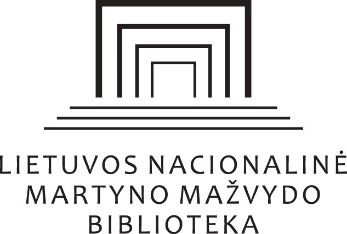 Rinkodaros ir intelektinių paslaugų skyriui PRAŠYMASDataDĖL PARODOS RENGIMO LIETUVOS NACIONALINĖJE MARTYNO MAŽVYDO BIBLIOTEKOJEParodos poreikiaiVardas, pavardė, data: __________________________________*Perskaičiau, susipažinau ir įsipareigoju laikytis Lietuvos nacionalinėje Martyno Mažvydo bibliotekoje organizuojamų renginių, tiesioginių transliacijų ir parodų rengimo bei viešinimo tvarkos aprašo, patvirtinto generalinio direktoriaus 2018 m. sausio 31 d. įsakymu Nr. B-28 „Dėl Lietuvos nacionalinėje Martyno Mažvydo bibliotekoje organizuojamų renginių, tiesioginių transliacijų ir parodų rengimo bei viešinimo tvarkos aprašo patvirtinimo.Priedas Nr. 1 III aukšto parodų salė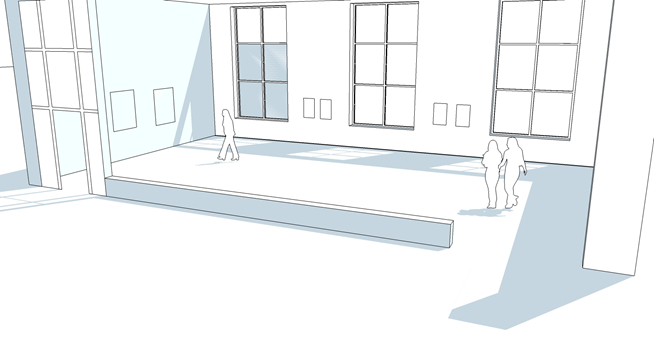 V aukšto atrijus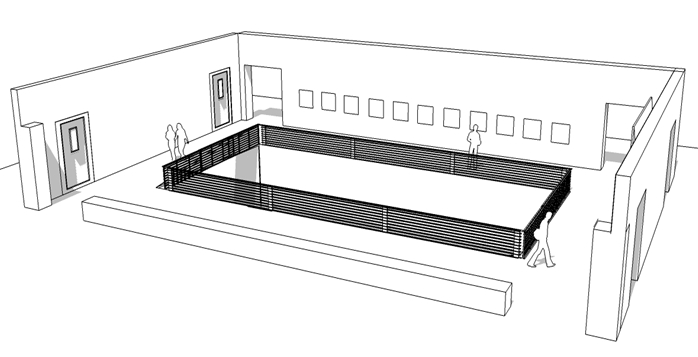 Ekspoziciniai baldai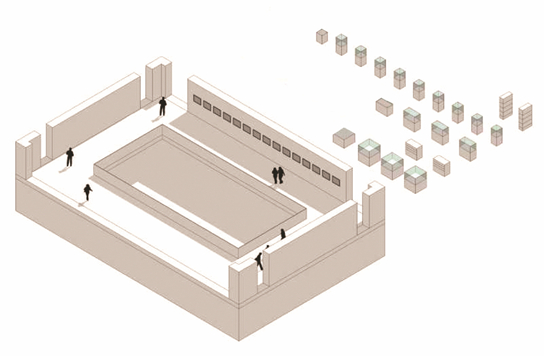 Parodos pavadinimasNumatomas parodos laikas (pažymėti, jei laikas yra griežtai apibrėžtas ir netinka alternatyvos)OrganizatoriusAtsakingo asmens kontaktai (adresas, telefonas, el. paštas)Parodos partneriai Parodos rėmėjaiTrumpas parodos aprašymasPateikiami priedai:1. Nuoroda į menininko/ų darbus2. Surengtų parodų sąrašas3. BiografijaPlanuojamos parodos darbų pavyzdžiai, vizualizacijos Preliminarus parodos atidarymo scenarijusĮvardinkite numatomus (jei yra) su paroda susijusius renginius, filmų peržiūras, paskaitas ar kitas veiklas, kurias planuotumėte rengti parodos veikimo laikotarpiu Įvardinkite, kodėl savo parodai renkatės Nacionalinės bibliotekos erdvesParodos eksponavimo techniniai aspektai: parodos eksponavimo būdai, transportavimas, kita naudinga informacija Parodos erdvėPagrindinės parodų erdvės:                                                                            III a. parodų salėVa. atrijus                                                         Kilnojamų parodų erdvės:III a. atrijus (laiptai, lentynos, erdvė prie vitražo). Pažinimo erdvėReikalingi baldai, jų išdėstymasKėdės	                        kiekis Pasirinkite elementą.Stalai                                        kiekis Pasirinkite elementą.Nuorodų stoveliai                  kiekis Pasirinkite elementą.Atitvarai                                     kiekis Pasirinkite elementą.Tribūna                                      kiekis Pasirinkite elementą.Molbertai                                  kiekis Pasirinkite elementą.Ekspoziciniai baldai                 kiekis Pasirinkite elementą.Reikalinga techninė įrangaKompiuteris	  kiekis Pasirinkite elementą.Projektoriai III a. parodų salėje    kiekis Pasirinkite elementą                                                                                                                                           Garso įrangaMikrofonai	          kiekis Pasirinkite elementą.Rėminimas50x70cm juodi rėmai              kiekis Pasirinkite elementą.50x70cm sidabriniai rėmai     kiekis Pasirinkite elementą.60x80cm juodi rėmai              kiekis Pasirinkite elementą.60x80cm sidabriniai rėmai     kiekis Pasirinkite elementą.100x70cm juodi rėmai             kiekis Pasirinkite elementą.100x70cm sidabriniai rėmai   kiekis Pasirinkite elementą.Svarbi informacija Ne vėliau kaip 1 mėnuo iki patvirtintos parodos atidarymo datos organizatorius privalo pateikti parodos anotaciją, tekstinę ir vaizdinę medžiagą plakatui, kvietimui ir kitai sklaidai internete. Jeigu informacinė medžiaga yra užsienio kalba, organizatorius turi pasirūpinti vertimu į lietuvių kalbą. .  Kitos pastabos/klausimai	Norėdami įvesti tekstą, spustelėkite arba bakstelėkite čia.